Protokollsanteckning till Kommunstyrelsens sammanträde 2023-08-21 E9 - Intern kontroll Kommunstyrelsen: Riskanalys och plan 2024 samt riktlinjer och anvisningar för intern kontrollBorås Stad har kommunövergripande regler för intern kontroll. Av dessa framgår att nämnderna och bolagen har det yttersta ansvaret för den interna kontrollen inom respektive verksamhetsområde och att varje nämnd ska ha en organisation för sin interna kontroll samt anta riktlinjer och anvisningar för denna. Varje år ska Kommunstyrelsen för egen del anta en plan för den interna kontrollen baserad på en riskanalys. Analysen av planen för 2024 har endast behandlats av förvaltningen. Flertalet nämnders beslut föregås av partiöverskridande arbete där både analys och plan bearbetas och leder fram till beslutsförslag och beslut. Att Kommunstyrelsens politiker inte haft något sådant arbete anser våra partier vara en brist i att ta ansvar för den interna kontrollen. Moderaterna och Kristdemokraterna i KommunstyrelsenAnnette Carlson (M)		Niklas Arvidsson (KD)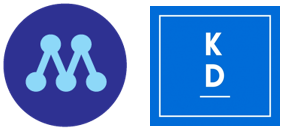 